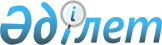 О внесении изменений и дополнений в решение маслихата района Магжана Жумабаева Северо-Казахстанской области от 6 января 2020 года № 35-8 "Об утверждении бюджета Каракогинского сельского округа района Магжана Жумабаева на 2020-2022 годы"Решение маслихата района Магжана Жумабаева Северо-Казахстанской области от 31 марта 2020 года № 37-18. Зарегистрировано Департаментом юстиции Северо-Казахстанской области 8 апреля 2020 года № 6164
      В соответствии с пунктом 4 статьи 106, статьи 109-1 Бюджетного кодекса Республики Казахстан от 4 декабря 2008 года, подпунктом 2-7 статьи 6 Закона Республики Казахстан от 23 января 2001 года "О местном государственном управлении и самоуправлении в Республике Казахстан" маслихат района Магжана Жумабаева Северо-Казахстанской области РЕШИЛ:
      1. Внести в решение маслихата района Магжана Жумабаева Северо-Казахстанской области "Об утверждении бюджета Каракогинского сельского округа района Магжана Жумабаева на 2020-2022 годы" от 6 января 2020 года № 35-8 (опубликовано 20 января 2020 года в Эталонном контрольном банке нормативных правовых актов Республики Казахстан в электронном виде, зарегистрировано в Реестре государственной регистрации нормативных правовых актов под № 5903) следующие изменения и дополнения:
      пункт 1 изложить в новой редакции:
       "1. Утвердить бюджет Каракогинского сельского округа района Магжана Жумабаева на 2020-2022 годы согласно приложениям 1, 2 и 3 к настоящему решению соответственно, в том числе на 2020 год в следующих объемах:
      1) доходы – 21 221,0 тысяч тенге:
      налоговые поступления – 5 373,0 тысяч тенге;
      неналоговые поступления – 0,0 тысяч тенге;
      поступления от продажи основного капитала – 0,0 тысяч тенге;
      поступления трансфертов – 15 848,0 тысяч тенге;
      2) затраты – 42 778,7 тысяч тенге;
      3) чистое бюджетное кредитование – 0,0 тысяч тенге;
      бюджетные кредиты – 0,0 тысяч тенге;
      погашение бюджетных кредитов – 0,0 тысяч тенге;
      4) сальдо по операциям с финансовыми активами – 0,0 тысяч тенге:
      приобретение финансовых активов – 0,0 тысяч тенге;
      поступления от продажи финансовых активов государства – 0,0 тысяч тенге;
      5) дефицит (профицит) бюджета – 0,0 тысяч тенге;
      6) финансирование дефицита (использование профицита) бюджета – 0,0 тысяч тенге;
      поступление займов – 0,0 тысяч тенге;
      погашение займов – 0,0 тысяч тенге;
      используемые остатки бюджетных средств – 21 557,7 тысяч тенге.";
      дополнить пунктом 3-1 следующего содержания:
       "3-1. Учесть в бюджете Каракогинского сельского округа на 2020 год поступление текущих трансфертов из областно бюджета на текущий ремонт водоразводящих сетей села Каракога.";
      пункт 4 изложить в новой редакции:
       "4. Учесть в бюджете Каракогинского сельского округа на 2020 год поступление текущих трансфертов из районного бюджета, в том числе:
      1) на оплату семинара "Государственные закупки Республики Казахстан на 2020 год";
      2) на командировки специалистов акимата сельского округа.";
      дополнить пунктом 4-1 следующего содержания:
       "4-1. Учесть в бюджете Каркогинского сельского округа расходы за счет свободных остатков бюджетных средств, сложившихся по состоянию на 1 января 2020 года согласно приложению 4.";
      приложение 1 к указанному решению изложить в новой редакции согласно приложению 1 к настоящему решению;
      дополнить приложением 4 согласно приложению 2 к настоящему решению.
      2. Настоящее решение вводится в действие с 1 января 2020 года. Бюджет Каракогинского сельского округа района Магжана Жумабаева на 2020 год Расходы Каракогинского сельского округа Магжана Жумабаева на 2020 за счет свободных остатков бюджетных средств, сложившихся по состоянию на 1 января 2020 года
					© 2012. РГП на ПХВ «Институт законодательства и правовой информации Республики Казахстан» Министерства юстиции Республики Казахстан
				
      Председатель сессии маслихата района Магжана Жумабаева 

Ж.Хайдарова

      Секретарь маслихата района Магжана Жумабаева 

Т.Абильмажинов
Приложениек решению маслихатрайона Магжана ЖумабаеваСеверо-Казахстанской областиот 31 марта 2020 года № 37-18Приложение 1 к решению маслихатарайона Магжана ЖумабаеваСеверо-Казахстанской областиот 6 января 2020 года № 35-8
Категория
Класс
Подкласс
Наименование
Сумма тысяч тенге
Доходы
21 221,0
1
Налоговые поступления
5 373,0
01
Подоходный налог
0,0
2
Индивидуальный подоходный налог
0,0
04
Налоги на собственность
5 373,0
1
Hалоги на имущество
54,0
3
Земельный налог
380,0
4
Hалог на транспортные средства
4 939,0
2
Неналоговые поступления
0,0
3
Поступления от продажи основного капитала
0,0
4
Поступления трансфертов
15 848,0
02
Трансферты из вышестоящих органов государственного управления
15 848,0
3
Трансферты из районного (города областного значения) бюджета
15 848,0
Функциональная группа
Функциональная группа
Функциональная группа
Функциональная группа
Сумма тысяч тенге
Администратор бюджетных программ
Администратор бюджетных программ
Администратор бюджетных программ
Сумма тысяч тенге
Программа
Программа
Сумма тысяч тенге
Наименование
Сумма тысяч тенге
Затраты 
42 778,7
01
Государственные услуги общего характера
16 574,7
124
Аппарат акима города районного значения, села, поселка, сельского округа
16 574,7
001
Услуги по обеспечению деятельности акима города районного значения, села, поселка, сельского округа
16 574,7
07
Жилищно-коммунальное хозяйство
26 204,0
124
Аппарат акима города районного значения, села, поселка, сельского округа
26 204,0
008
Освещение улиц в населенных пунктах
14 404,0
011
Благоустройство и озеленение населенных пунктов
700,0
014
Организация водоснабжения населенных пунктов
11 100,0
Чистое бюджетное кредитование
0,0
Бюджетные кредиты 
0,0
5 
Погашение бюджетных кредитов
0,0
Сальдо по операциям с финансовыми активами
0,0
Приобретение финансовых активов
0,0
6 
Поступление от продажи финансовых активов государства
0,0
Дефицит (Профицит) бюджета
0,0
Финансирование дефицита (использование профицита ) бюджета 
0,0
7 
Поступление займов
0,0
Функциональная группа
Функциональная группа
Функциональная группа
Функциональная группа
Сумма тысяч тенге
Администратор бюджетных программ
Администратор бюджетных программ
Администратор бюджетных программ
Сумма тысяч тенге
Программа
Программа
Сумма тысяч тенге
Наименование
Сумма тысяч тенге
16 
Погашение займов
0,0
Категория
Класс
Подкласс
Наименование
Сумма тысяч тенге
8
Используемые остатки бюджетных средств
21 557,7
01
Остатки бюджетных средств
21 557,7
1
Свободные остатки бюджетных средств
21 557,7Приложение 2к решению маслихата района Магжана ЖумабаеваСеверо-Казахстанской областиот 31 марта 2020 года № 37-18Приложение 4к решению маслихата района Магжана ЖумабаеваСеверо-Казахстанской областиот 6 января 2020 года № 35-8
Категория
Класс
Подкласс
Наименование
Сумма тысяч тенге
Доходы
21 557,7
08
Используемые остатки бюджетных средств
21 557,7
01
Остатки бюджетных средств
21 557,7
1
Свободные остатки бюджетных средств
21 557,7
Функциональная группа
Функциональная группа
Функциональная группа
Функциональная группа
Сумма тысяч тенге
Администратор бюджетных программ
Администратор бюджетных программ
Администратор бюджетных программ
Сумма тысяч тенге
Программа
Программа
Сумма тысяч тенге
Затраты
21 557,7
01
Государственные услуги общего характера
1 053,7
124
Аппарат акима города районного значения, села, поселка, сельского округа
1 053,7
001
Услуги по обеспечению деятельности акима города районного значения, села, поселка, сельского округа
1 053,7
07
Жилищно-коммунальное хозяйство
20 504,0
124
Аппарат акима города районного значения, села, поселка, сельского округа
20 504,0
008
Освещение улиц в населенных пунктах
14 404,0
011
Благоустройство и озеленение населенных пунктов
700,0
014
Организация водоснабжения населенных пунктов
5 400,0